Cesta občine Hirschaid 1, 1295 Ivančna Goricatel: 01 7887 260,fax: 01 7887 265e-mail:o-sticna.lj@guest.arnes.siREZULTATI MEDOBČINSKEGA TEKMOVANJA V JESENSKEM KROSU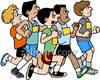 Ivančna Gorica, 13. 10. 20161. RAZRED - UČENCI				    1.  RAZRED - UČENKE       2. RAZRED - UČENCI				    2.  RAZRED - UČENKE        3. RAZRED - UČENCI				    3.  RAZRED - UČENKE        4. RAZRED - UČENCI				    4.  RAZRED - UČENKE        5. RAZRED - UČENCI				    5.  RAZRED – UČENKE6. RAZRED - UČENCI				6.  RAZRED - UČENKE7. RAZRED - UČENCI				7.  RAZRED - UČENKE8. RAZRED - UČENCI				8.  RAZRED - UČENKE9. RAZRED - UČENCI				9.  RAZRED - UČENKE1.TAJ HANDUKIČBRINJE1.TAJDA FERKLA2.NICK VIRANTDOPREPOLJE2.NIKA ČERNELČSTIČNA3.ŽIGA SEVERLA3.ZOJA PUSTLA4.MANUEL BITENCSTIČNA4.LEA GREBENCSTIČNA5.TARIS DŽINIĆLA5.NIA PLOJ VOLLMAYERSTIČNA6.IZAK LOHKARDOBREPOLJE6.LARA PAJKDOBREPOLJE7.ANŽE MOŽINAVG7.EVA CIGLARFERDA VESELA8.ŽIGA LOVŠINBRINJE8.ANA CIGLARFERDA VESELA9.PATRIK DROZGSTIČNA9.LARISA ZABUKOVECDOBREPOLJE10.ALEKSEJ STARINADOBREPOLJE10.LORI MARINČIČLA11.SIMON VOVKLA11.TIA SKOKFERDA VESELA12.JURE NOVAKBRINJE12.ANA BRČANLA13.ŽIGA GALEFERDA VESELA13.NEŽA ZABUKOVECDOBREPOLJE14.SVIT KORICKIVG14.URŠKA ZUPANČIČVG15.ANDRAŽ ŠKUFCAVG15.TINA KOŽELJBRINJE16.NEJC LAMOVŠEKSTIČNA16.ELA VAVTARVG17.MATIC KASTELECLA17.STINA ZUPANČIČVG18.MIHA FILIPIČLA18.NIKA KIM TRAVENBRINJE19.MAJ UHANFERDA VESELA19.ALINA MARKIČBRINJE20.OSKAR K. TERGLAVVG20.LARA ZALETELJZAGRADEC21.NIK STRNADFERDA VESELA21.22.22.23.23.24.24.25.1.ČRT ŠPARLSTIČNA1.ŽIVA REMICBRINJE2.TJAŠ KUHELJSTIČNA2.STELLA LEKIĆSTIČNA3.MARK BAVDEKLA3.ULA BATISSTIČNA4.ŽIGA PIRCLA4.NEŽA ZUPANČIČFERDA VESELA5.JOŠT BABIČDOBREPOLJE5.ZOJA ZORCBRINJE6.JON KADUNCLA6.NINA KOSTANJEVECVG7.GAL SPREIZERBRINJE7.LIJA PEČJAK KAVŠEKSTIČNA8.BOR ANTOLIČBRINJE8.LIA HOČEVARLA9.MIHA BRČANVG9.NUŠA STRNADDOBREPOLJE10.NEJC EMERŠIČSTIČNA10.PINA PERPARZAGRADEC11.GAŠPER MIKLAVČIČVG11.CHLOE KUCLERBRINJE12.VID VIRANTVG12.ZARJA RADMANOVIČVG13.ALMIN NAHIĆSTIČNA13.KARIN MARKOVIČFERDA VESELA14.FILIP MARNSTIČNA14.PIA KOVAČIČSTIČNA15.RUBEN MULHSTIČNA15.OTA MLAKARLA16.NEJC KASTELECDOBREPOLJE16.PIA CIRMANLA17.KLEMEN POLJŠAKFERDA VESELA17.KARINA GENORIOSTIČNA18.GAŠPER MOŽINAVG18.LANA PLUTZAGRADEC19.ŽIGA MODICFERDA VESELA19.MARUŠA ERČULJDOBREPOLJE20.MARTIN ŠKERLJLA20.RONJA GLAŽAR TAMŠEVG21.OSKAR DIVJAKLA21.FRANJA REPOVŽBRINJE22.MATIC GRMZAGRADEC22.NEŽA ZAJCDOBREPOLJE23.LUKA M. ZAJCVG23.LARA PAVLIČLA24.IZAK LENARČIČDOBREPOLJE24.JULIJA ŠTEHFERDA VESELA25.ERIK POTOČNIKFERDA VESELA25.TEJA PINTARZAGRADEC26.BOR GLAVANZAGRADEC26.ZOJA PALČIČVG27.JURE BRANDSTATTERBRINJE27.JULIJA VILHARLA1.ANDRAŽ VLAŠIČSTIČNA1.NATKA JEVNIKARVG2.LOVRO HOČEVARVG2.MANCA ROŽIČLA3.BENJAMIN ZABUKOVECLA3.AJDA PREDALIČLA4.KRISTJAN VALENTINČIČLA4.NADJA ADAMIČDOBREPOLJE5.LUKA CENCELJVG5.ENYA ZUPANČIČZAGRADEC6.LAR ILAŠBRINJE6.TAJA PEROVŠEKLA7.MARCEL BITENCSTIČNA7.MIA BRAJKOVIČBRINJE8.ŽAN JANEŽIČSTIČNA8.ZALA TRONTELJSTIČNA9.MERIM ŠVARCSTIČNA9.PATRICIJA MIKLIČDOBREPOLJE10.GAL MATJAŽVG10.ZOJA ZAŠKARVG11.ALJAŽ HROVATZAGRADEC11.SARA LAVRIČVG12.PAVEL MOHARLA12.MEDEJA MEHLEBRINJE13.VITAN LAMOVŠEKBRINJE13.LUČKA BEDENELA14.ANŽE MIKLAVČIČSTIČNA14.MAJA TOPOLOVECBRINJE15.ANŽE VINŠEK DOBREPOLJE15.ANA TEKAVECZAGRADEC16.AJDIN HUSIĆBRINJE16.NEJA PAJKDOBREPOLJE17.LEE GLOBOKARZAGRADEC17.TIJA TOMAŠIČDOBREPOLJE18.JON ROVANŠEKFERDA VESELA18.ANA MARKELJSTIČNA19.NEJC PODRŽAJZAGRADEC19.HANA HOČEVARVG20.ADAM ANTONČIČFERDA VESELA20.LEONI KUKARLA21.IZAK MUŠIČVG21.BARBARA PRIMCFERDA VESELA22.GAŠPER RAKDOBREPOLJE22.ŽANA SEVERFERDA VESELA23.TIT PANGRŠIČFERDA VESELA23.SARA SKUBICSTIČNA24.ANŽE ZALETELJSTIČNA24.IZZA BERG VERBIČSTIČNA25.HADIS BURZIČVG25.MANCA KASTELICZAGRADEC26.ČRI BAMBIČDOBREPOLJE26.ISABELA STROJANŠEKFERDA VESELA1.GREGA TOMAŠIČDOBREPOLJE1.HANA MOHARLA2.OM DUŠIČSTIČNA2.JULIJA GOBECLA3.NIKA LUMBARDOBREPOLJE3.LAURA NOGRAŠEKSTIČNA4.ANŽE BRVARBRINJE4.LEILA ZEMLJIČ N.BRINJE5.MATIJA VIDICSTIČNA5.TIA BREGARSTIČNA6.PATRIK ŠPACAPANLA6.PETRA GELEFERDA VESELA7.ADAM TRONTELJLA7.ELA JANEŽIČSTIČNA8.NIK PESTOTNIKLA8.SARA ŠPARI LEBENLA9.GAŠPER MATIJAŠIČLA9.BRINA SEDMINEKLA10.ŽIGA GREBENCSTIČNA10.META ZUPANČIČVG11.ANDREJ SABOTINVG11.META ZALETELJBRINJE12.ERIK NOVAKDOBREPOLJE12.ELENA DŽANIĆSTIČNA13.OSKAR LUNARLA13.LINA LAMOVŠEKSTIČNA14.TIM BRAJKOVIČBRINJE14.BRINA STRNADDOBREPOLJE15.LENART ANŽLOVARVG15.TIANA HOČEVARDOBREPOLJE16.JAHAN RAMŠAKVG16.SUMEJJA MUJIĆFERDA VESELA17.ALEKS PERPARSTIČNA17.EMA MAHNIČSTIČNA18.TRISTAN PICHEREAUSTIČNA18.LINA STRNADDOBREPOLJE19.JAN PERKOZAGRADEC19.ZALA VRHOVECZAGRADEC20.LUKA JAPELJVG20.KLARA KOLBELENLA21.MARCEL KLEMENČIČFERDA VESELA21.ELA BAKANBRINJE22.BENJAMIN HRIBARFERDA VESELA22.BRINA BANJACBRINJE23.LUKA PLEMENITIBRINJE23.ELA GRUBER NOVAKVG24.JANEZ KOŽELJZAGRADEC24.AJDA AMBROŽIČVG25.JUŠ JANEŽIČBRINJE25.TARA PUSTFERDA VESELA26.ŽAN DEŽMANBRINJE26.GABRIELA VIDMARZAGRADEC27.FILIP SINJURFERDA VESELA27.ZARA ZUPANC BLATNIKVG28.AŽBE MOJŠKRCZAGRADEC1.VID MOHARBRINJE1.PIA LEBARVG2.TEVŽ KUŠARBRINJE2.TARA FILIPIČLA3.KLEMEN DOLINARLA3.JERNEJA BREGARZAGRADEC4.ŽAN ŠPARI LEBANLA4.NEŽA PODRŽAJLA5.LUKA TURKDOBREPOLJE5.DANAJA LUŠTREKBRINJE6.NEJC VIRŠEKLA6.MINA ZAJCSTIČNA7.GAL BREGARZAGRADEC7.ŽIVA DEBELJAKLA8.TILEN KUHELJZAGRADEC8.KLARA DOLNIČARFERDA VESELA9.GREGOR RUSFERDA VESELA9.EMA ŽNIDARŠIČSTIČNA10.NIK TOPOLOVECBRINJE10.EVA ZAKRAJŠEKDOBREPOLJE11.ENEJ LESJAKSTIČNA11.SARA ŽNIDARŠIČLA12.MAJ LEBARVG12.EMILIJA KRNJAJIČSTIČNA13.LIAM STRNADDOBREPOLJE13.LARA SPREIZERBRINJE14.MIKLAVŽ BITENCSTIČNA14.VERONIKA ŽUNIČDOBREPOLJE15.ALJAŽ BRVARBRINJE15.IDA PARAGILA16.ALEKSANDER GAŠPARSTIČNA16.EMA BOŽIČBRINJE17.EMIL ŠINKOVECDOBREPOLJE17.LAVRA KASTELICFERDA VESELA18.VID KOMADINALA18.ŽIVA ŠKRJANCBRINJE19.TIM ZUPANČIČSTIČNA19.PIA PIRNATVG20.VID PAJKSTIČNA20.NASTJA ZUPANČIČVG21.JAKA ZRNECLA21.NIKA ZUPANČIČVG22.ŽAK GRABLJEVEC FERDA VESELA22.TARA NOVAKDOBREPOLJE23.TIAN TERGLAV K.VG23.EMA ADAMLJEFERDA VESELA24.MATIC GARBASVG24.ZOJA VERBIČFERDA VESELA25.ŽIGA KASTELICFERDA VESELA25.LEA KASTELICSTIČNA26.NEJC ZAJCVG1.DAVID NOSEDOBREPOLJE1.ŽIVA BATISSTIČNA2.ANEJ ZALETELJBRINJE2.URŠULA ČERNELČSTIČNA3.LUKA ISTENIČLA3.JULIJA GENORIOSTIČNA4.NEJC ZAVODNIKZAGRADEC4.KLARA ŠINKOVECDOBREPOLJE5.ROŠ OMAHENSTIČNA5.NEŽA JERIČSTIČNA6.KLEMEN MAROLTDOBREPOLJE6.LEA STRAJNARLA7.DIN HANDUKIĆBRINJE7.ANJAMASELJFERDA VESELA8.JERNEJ ŠKUFCALA8.ANA ČEFERINLA9.GAŠPER TOMAŠIČDOBREPOLJE9.TYRA BILIČBRINJE10.VID HOJČFERDA VESELA10.LARA GAŠPERŠIČBRINJE11.MARTIN BRADAČZAGRADEC11.MOJCA ZUPANČIČZAGRADEC12.MAJ BENČANSTIČNA12.KATJA KOŠIRLA13.LEV BEGUŠLA13.VIDA KOVAČIČSTIČNA14.LUKA ŠTEHFERDA VESELA14.MAJA MOHORČIČZAGRADEC15.LAN TEKAVČIČVIŠNJA GORA15.LANA SAVANOVIĆBRINJE16.ANŽE VERBIČFERDA VESELA16.PAULINA ŠIFRARLA17.ŽAK ŠPARLSTIČNA17.KAJA VINŠEKDOBREPOLJE18.AMBROŽ OKORNSTIČNA18.GAJA SVETECDOBREPOLJE19.URH PERMELA19.SARA VERBIČFERDA VESELA20.GAL MAXIM ŠEHIĆBRINJE20.ZOJA JEVNIKARVIŠNJA GORA21.VID PRIMCFERDA VESELA21.SARA PEČEKFERDA VESELA22.MITJA DINEJ DOBRIČVIŠNJA GORA22.TIA ŠPETIČVIŠNJA GORA23.JOŽE HOČEVARZAGRADEC23.TAJA PRIJATELJVIŠNJA GORA24.DORJAN AVDIČVIŠNJA GORA24.25.1.NIK JANOŠFERDA VESELA1.ZOJA PETEHSTIČNA2.NEJC KLAŠNJABRINJE2.NINA BREGARSTIČNA3.GAL PUCONJALA3.TEA KOMADINALA4.GAL GOBECLA4.ERIKA MAVERLA5.ROK JERANKOLA5.NEŽA DREMELJVIŠNJA GORA6.ERIK AŠIČDOBREPOLJE6.HANA KLAVSBRINJE7.URBAN ŽGAJNARZAGRADEC7.LANA BREZOVARLA8.MIHA PERPARSTIČNA8.MAJA NOVAKZAGRADEC9.LAN GRBACSTIČNA9.AJDA PETAKLA10.ŽAN PLEŠKOBRINJE10.HANA JERŠINBRINJE11.ANDRAŽ GANCDOBREPOLJE11.SARA MIŠMAŠZAGRADEC12.RUJ MIHELIČLA12.URŠKA NOVAKDOBREPOLJE13.JAN VERBIČFERDA VESELA13.LARISA MANDELJSTIČNA14.ŽIGA ŽITNIKBRINJE14.EVA KOTARFERDA VESELA15.MATEVŽ ŠPAROVECZAGRADEC15.PATRICIJA ZUPANČIČFERDA VESELA16.VID KOMPAREFERDA VESELA16.DANICA KOŽELJZAGRADEC17.BLAŽ CEGLARZAGRADEC17.MARTINA ŠMIDFERDA VESELA18.ANŽE ERJAVECVIŠNJA GORA18.ZALA URBANČBRINJE19.MARTIN ŽUNIČDOBREPOLJE19.PIA PAJKSTIČNA20.JAKA HOČEVARVIŠNJA GORA20.JULIJA ADAMIČDOBREPOLJE21.JAN KUŠARVIŠNJA GORA21.NIKA JARCBRINJE22.22.TJAŠA HEGLERDOBREPOLJE23.23.PIKA VOKALSTIČNA24.24.NEJA VIDMARBRINJE25.25.26.1.BLAŽ PERKOZAGRADEC1.ANJA TRONTELJBRINJE2.SEBASTJAN AVDIĆVIŠNJA GORA2.AJDA B. ARKOSTIČNA3.LIAM MANEVSKILA3.ANA KADUNCBRINJE4.ZUFER SHAINIBRINJE4.NEJA STRAJNARLA5.MARKO HOTKOBRINJE5.ALENKA VERBIČFERDA VESELA6.GAJ ŠKRJANCBRINJE6.NELI ZAJCSTIČNA7.MARTIN ZAKRAJŠEKDOBREPOLJE7.PATRIA STEKLAČIČSTIČNA8.SIMON VIDMARSTIČNA8.EVA VILARLA9.NEJC ROPIČZAGRADEC9.NEJA KRISTANFERDA VESELA10.NEJC BATISSTIČNA10.KARIN JANEŽIČZAGRADEC11.JAN ZRNECDOBREPOLJE11.TJAŠA GRANDOVECFERDA VESELA12.MARTIN BIRKLA12.ADRIJANA HOČEVARZAGRADEC13.UROŠ ZAJECVIŠNJA GORA13.KARMEN GLAVANSTIČNA14.ERIK GAČNIKSTIČNA14.NATALIJA ERČULJDOBREPOLJE15.BLAŽ BREGARZAGRADEC15.KLARA MESTNIKZAGRADEC16.URH AMBROŽIČVIŠNJA GORA16.EVA NOVAKDOBREPOLJE17.EMRAH LJUBIJANKIĆSTIČNA17.18.MIHA VODIČARDOBREPOLJE18.19.19.20.20.21.21.22.22.23.23.24.24.1.LUKA KOVAČIČFERDA VESELA1.TJAŠA MIKLAVČIČSTIČNA2.NEJC PETRIČLA2.KLARA BABNIKLA3.MARTIN CINGERLELA3.ANJA ANTONČIČFERDA VESELA4.ŽAN GEORGE IVANOVIČBRINJE4.EVELIN NOSE SABLJAKSTIČNA5.ALEKSANDER ZAJCLA5.TJAŠA ČEBULARSTIČNA6.JURE KRIŽMANLA6.DAŠA LARIA PERKLIČFERDA VESELA7.DANIJEL K. MAKSIMOVIČSTIČNA7.MIA GRBECBRINJE8.JANEZ OMAHENBRINJE8.GAJA MRZELJLA9.ANŽE ŠKULJDOBREPOLJE9.NIKA VIDICBRINJE10.ROK HORVATSTIČNA10.SARA BLATNIKDOBREPOLJE11.NEJC RUSFERDA VESELA11.LAURA ČRČEKFERDA VESELA12.NEJC PRIJATELJDOBREPOLJE12.MICHELE STRNADDOBREPOLJE13.GAŠPER POLAJŽERSTIČNA13.ANJA KLINCDOBREPOLJE14.ŽAN JAKOMINSTIČNA14.15.PRIMOŽ MOHARDOBREPOLJE15.16.LUKAS GREGORIČZAGRADEC16.17.TIM JERNEJČIČZAGRADEC17.18.CRISTOFEL GOMEZ PENASTIČNA18.19.MIHA LEVIČLA19.20.20.21.21.22.23.24.